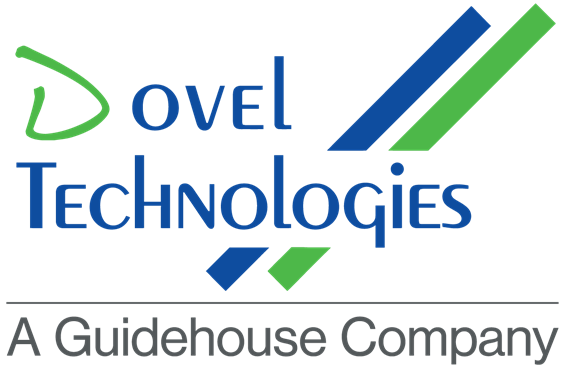 GENERAL SERVICES ADMINISTRATIONFederal Supply ServiceAuthorized Federal Supply Schedule Price ListOn-line access to contract ordering information, terms and conditions, up-to-date pricing, and the option to create an electronic delivery order is available through GSA Advantage!™, a menu-driven database system.  The INTERNET address for GSA Advantage!™ is:  http://www.GSAAdvantage.gov.Contract Number: 47QTCA20D00D3Contract Period:  July 29, 2020 – July 28, 2025For more information on ordering from Federal Supply Schedules go to the GSA Schedules page at GSA.gov.Contractor: 	Dovel Technologies, LLC		7901 Jones Branch Drive Suite 600
	McLean, VA 22102-3307Schedule Title: Multiple Award ScheduleFederal Supply Group: Information TechnologyBusiness Size:	Other than Small BusinessTelephone:	(703) 288-5300FAX Number:	(703) 288-5399	Web Site: 	www.guidehouse.com E-mail: 	cstith@guidehouse.comContract Administration:	Chavaughn StithPrice Current through Mod #PA-0009 dated 01/18/2023.CUSTOMER INFORMATION:1a.	Table of Awarded Special Item Number(s) with appropriate cross-reference to page numbers: 1b.	Identification of the lowest priced model number and lowest unit price for that model for each special item number awarded in the contract.  See Pricing Page 5.1c. 	If the Contractor is proposing hourly rates a description of all corresponding commercial job titles, experience, functional responsibility and education for those types of employees or subcontractors who will perform services shall be provided.  If hourly rates are not applicable, indicate “Not applicable” for this item.  See Labor Category Descriptions Page 8.2.	Maximum Order:  For SINs 54151HEAL and 54151S - $500,000.00				For SIN OLM - $250,000.003.	Minimum Order:  $100.004.	Geographic Coverage (delivery Area):  Domestic5.	Point(s) of production (city, county, and state or foreign country):  Dovel Technologies, LLC, 7901 Jones Branch Drive Suite 600, McLean, VA 22102-33076.	Discount from list prices or statement of net price:  Government net prices (discounts already deducted). 7.	Quantity discounts:  None8.	Prompt payment terms:  Net 30 days	Information for Ordering Offices: Prompt payment terms cannot be negotiated out of the contractual agreement in exchange for other concessions9.	Foreign items (list items by country of origin):  None 10a.	Time of Delivery (Contractor insert number of days):  30 days ARO10b.	Expedited Delivery.  The Contractor will insert the sentence “Items available for expedited delivery are noted in this price list.” under this heading.  The Contractor may use a symbol of its choosing to highlight items in its price list that have expedited delivery:  To Be Determined at the Task Order Level10c.	Overnight and 2-day delivery.  The Contractor will indicate whether overnight and 2-day delivery are available.  Also, the Contractor will indicate that the schedule customer may contact the Contractor for rates for overnight and 2-day delivery:  To Be Determined at the Task Order Level10d.	Urgent Requirements.  The Contractor will note in its price list the “Urgent Requirements” clause of its contract and advise agencies that they can also contact the Contractor’s representative to effect a faster delivery:  To Be Determined at the Task Order Level11.	F.O.B Points(s):  Destination12a.	Ordering Address(es):   	Dovel Technologies, LLC7901 Jones Branch Drive, Suite 600McLean, VA 2210212b.	Ordering procedures:  For supplies and services, the ordering procedures, information on Blanket Purchase Agreements (BPAs) are found in Federal Acquisition Regulation (FAR) 8.405-3.13.	Payment address(es):      Same as ordering address14.	Warranty provision:  N/A15.	Export Packing Charges (if applicable):  N/A16.	Terms and conditions of rental, maintenance, and repair (if applicable):  N/A17.	Terms and conditions of installation (if applicable):  N/A18a.	Terms and conditions of repair parts indicating date of parts price lists and any discounts from list prices (if applicable):   N/A18b.	Terms and conditions for any other services (if applicable):  N/A19.	List of service and distribution points (if applicable):  N/A20.	List of participating dealers (if applicable):  N/A21. 	Preventive maintenance (if applicable):   N/A22a. Environmental attributes, e.g., recycled content, energy efficiency, and/or reduced pollutants:  N/A22b. 	If applicable, indicate that Section 508 compliance information is available on Electronic and Information Technology (EIT) supplies and services and show where full details can be found (e.g. contactor’s website or other location.)  The EIT standards can be found at:  www.Section508.gov/. www.DovelTech.com23.	Unique Entity Identifier (UEI) Number:  Q2K1D12UHNT824.  	Notification regarding registration in System for Award Management (SAM) database:  Contractor is registered in the System for Award Management.GSA Awarded Pricing for SINs 54151HEAL and 54151SThe rates are inclusive of the Industrial Funding Fee (IFF) of 0.75%.Dovel Technologies, LLC. is a highly  sought after software developer and system integrator  with a strong history of designing, developing,  and implementing IT systems for the federal as well as commercial industry. Our team has extensive expertise in System Analysis and Design, Security Engineering, Systems Development, System Implementation and Operations and Maintenance.  These services, combined with our teams proven expertise in managing full life cycle technical solutions, assure comprehensive, well rounded solutions to today s complex technical challenges.Service Contract Labor Standards:  The Service Contract Labor Standards (SCLS) are applicable to this contract as it applies to the entire Consolidated MAS Schedule and all services provided. While no specific labor categories have been identified as being subject to SCLS due to exemptions for professional employees (FAR 22.1101, 22.1102 and 29 CRF 541.300), this contract still maintains the provisions and protections for SCLS eligible labor categories.  If and / or when the contractor adds SCLS labor categories / employees to the contract through the modification process, the contractor must inform the Contracting Officer and establish a SCLS matrix identifying the GSA labor category titles, the occupational code, SCLS labor category titles and the applicable WD number.  Failure to do so may result in cancellation of the contract.SIN 54151HEAL Labor Category DescriptionsHealth IT Architect I_________										Functional Responsibilities: Establish system information requirements using analysis of the information engineer(s) in the development of enterprise-wide or large-scale information systems. Design architecture to include the software, hardware, and communications to support the total requirements as well as provide for present and future cross functional requirements and interfaces. Ensure these systems are compatible and in compliance with the standards for open systems architectures, the OSI and ISO reference models, and profiles of standards - such as IEEE OSE reference model - as they apply to the implementation and specification of information management solution of the application platform, across the API, and the external environment/software application. Ensure Bachelor's or Equivalency 5 14 that the common operating environment is compliant with the Agency enterprise architecture and applicable reference models. Evaluate analytically and systematically problems of workflows, organization, and planning and develop appropriate corrective action. Provide daily supervision and direction to staff.Minimum Education: BachelorsMinimum Experience: 5 yearsHealth IT Architect II_________										Functional Responsibilities: Establish system information requirements using analysis of the information engineer(s) in the development of enterprise-wide or large-scale information systems. Design architecture to include the software, hardware, and communications to support the total requirements as well as provide for present and future cross functional requirements and interfaces. Ensure these systems are compatible and in compliance with the standards for open systems architectures, the OSI and ISO reference models, and profiles of standards - such as IEEE OSE reference model - as they apply to the implementation and specification of information management solution of the application platform, across the API, and the external environment/software application. Ensure that the common operating environment is compliant with the Agency enterprise architecture and applicable reference models. Evaluate analytically and systematically problems of workflows, organization, and planning and develop appropriate corrective action. Provide daily supervision and direction to staff.Minimum Education: BachelorsMinimum Experience: 7 yearsHealth IT Business Analyst I___										Functional Responsibilities: Provide expertise in business process and system analysis, design, improvement, and implementation efforts and in translating business process needs into technical requirements. Provide expertise in change management and training support. Provide organizational and strategic planning for a wide variety of technical and functional environments. Provide expertise in, but not limited to, Configuration Management, Strategic Planning, Knowledge Management, Business Analysis and Technical Analysis.Minimum Education: BachelorsMinimum Experience: 1 yearHealth IT Business Analyst II__										Functional Responsibilities: Analyzes and develops computer software possessing a wide range of capabilities, including numerous engineering, business, and records management functions. Develops plans for automated information systems from project inception to conclusion. Analyzes user interfaces, maintain hardware and software performance tuning, analyze workload and computer usage, maintain interfaces with outside systems, analyze downtimes, analyze proposed system modifications, upgrades and new COTS. Analyzes the problem and the information to be processed. Defines the problem, and develops system requirements and program specifications, from which programmers prepare detailed flow charts, programs, and tests. Coordinates closely with programmers to ensure proper implementation of program and system specifications. Develops, in conjunction with functional users, system alternative solutions.Minimum Education: BachelorsMinimum Experience: 3 yearsHealth IT Consultant I__										Functional Responsibilities: Analyze user needs to determine functional and cross-functional requirements. Performs functional allocation to identify required tasks and their interrelationships. Identifies resources required for each task.Minimum Education: BachelorsMinimum Experience: 1 yearHealth IT Database Administrator I									Functional Responsibilities: Provide highly technical expertise in the use of DBMS. Evaluate and recommend available DBMS products to support validated user requirements. Define file organization, indexing methods, and security procedures for specific user applications. Test and assist in the implementation of changes or new database designs. Monitor database usage and statistics. Knowledge of relational database environment.Minimum Education: BachelorsMinimum Experience: 3 yearsHealth IT Database Administrator II									Functional Responsibilities: Under minimum supervision, responsible for all activities related to the administration, planning and development of computerized databases. Responsibilities include data modeling and design of client server and n -tier architecture systems, data base performance tuning, configuration management, telecommunication requirements, analysis and implementation of commercial RDBMS packages and application servers, implementation of policies and procedures pertaining to database management, security maintenance and utilization. Exercises independent judgment, consults with and advises database users relative to procedures, technical problems, priorities and methodologies.Minimum Education: BachelorsMinimum Experience: 5 yearsHealth IT Developer I											Functional Responsibilities: Under limited supervision, analyzes, designs, codes and documents complex applications for computers and related equipment appropriate to scientific and commercial projects. Exercises independent judgment and creativity in solving highly complex, major technical problems and in providing proper advice and recommendations. May provide supervision for one or more professional/technical staff on an assigned project and will participate at all levels in systems analysis and design definition. Will engage in frequent contact with customers and will work with non-technical sources as necessary.Minimum Education: BachelorsMinimum Experience: 1 yearHealth IT Developer II											Functional Responsibilities: Analyze and study complex system requirements. Design software tools and subsystems to support software reuse and domain analyses and manages their implementation. Manage software development and support using formal specifications, data flow diagrams, other accepted design techniques and Computer Aided Software Engineering (CASE) tools. Estimate 16 software development costs and schedule. Review existing programs and assist in making refinements, reducing operating time, and improving current techniques. Supervise software configuration management.Minimum Education: BachelorsMinimum Experience: 3 yearsHealth IT Developer III											Functional Responsibilities: Provide technical knowledge and analysis of highly specialized applications and operational environment, high-level functional systems analysis, design, integration, documentation and implementation advice on moderately complex problems that require an appropriate level of knowledge of the subject matter for effective implementation.  Apply principles, methods and knowledge of the functional area of capability to specific task order requirements, advanced mathematical principles and methods to exceptionally difficult and narrowly defined technical problems in engineering and other scientific applications to arrive at automated solutions.  Assist other senior consultants with analysis and evaluation and with the preparation of recommendations for system improvements, optimization, development, and/or maintenance efforts in the following specialties: information systems architecture, networking; telecommunications, automation; communications protocols, risk management/electronic analysis, software; lifecycle management, software development methodologies, and modeling and simulation.  Commensurate experience in IT and in new and related older technology that directly relates to the required area of expertise.Minimum Education: BachelorsMinimum Experience: 5 yearsHealth IT Development Lead										Functional Responsibilities: Analyze user needs to determine functional requirements and define problems and develop plans and requirements in the subject matter area for moderately complex to complex systems related to information systems architecture, networking; telecommunications, automation, communications protocols, risk management/electronic analysis, software, lifecycle management, software development methodologies, and modeling and simulation. Perform functional allocation to identify required tasks and their interrelationships. Identify resources required for each task. Possess requisite knowledge and expertise so recognized in the professional community that the government is able to qualify the individual as an expert in the field for an actual task order. Demonstrate exceptional oral and written communication skills. Commensurate experience in IT and in new and related older technology that directly relates to the required area of expertise.Minimum Education: BachelorsMinimum Experience: 7 yearsHealth IT Documentation Specialist									Functional Responsibilities: Assist in applying common best practices for the industry to the customer using a knowledge base to create conceptual business models and to identify relevant issues and considerations in selecting application software packages.  Assess the operational and functional baseline of an organization and its organizational components and help to define the direction and strategy for an engagement while ensuring the organizational needs are being addressed.  Typical areas addressed include Human Resources, Finance, Supply, and operations.  Identify information technology inadequacies and/or deficiencies that affect the functional area’s ability to support/meet organizational goals.  Support the development of functional area strategies for enhanced IT.  Commensurate experience and education.Minimum Education: BachelorsMinimum Experience: 1 yearHealth IT Functional Analyst										Functional Responsibilities: Analyze user needs to determine functional and cross-functional requirements. Performs functional allocation to identify required tasks and their interrelationships. Identifies resources required for each task.Minimum Education: BachelorsMinimum Experience: 1 yearHealth IT Lead Business Analyst										Functional Responsibilities: Provide analytical consultative services required to administer programs throughout all phases of business requirements analysis, software design, system and performance testing, and implementation. Analyze and review budget, schedule, and other program resources. Identify resource shortfalls and make corrective recommendations. Participate in analysis sessions to provide program requirements. Review the business and system, software and system integration requirements to ensure the requirements meet the program needs. Consider alternatives and develop recommendations. Identify, communicate and resolve risks. Identify and resolve issues to eliminate or mitigate the occurrence of consequences that may impact the success of the project. Research and analyze resource material. Monitor system tests; reviews test results; identify project issues.Minimum Education: BachelorsMinimum Experience: 7 yearsHealth IT Program Manager										Functional Responsibilities: Analyzes user needs to determine functional requirements. Performs functional allocation to identify required tasks and their interrelationships. Identifies resources required for each task. Possesses requisite knowledge and expertise so recognized in the professional community that the Government is able to qualify the individual as an expert in the field for an actual TO. Demonstrates exceptional oral and written communication skills.Minimum Education: BachelorsMinimum Experience: 10 yearsHealth IT Project Manager I										Functional Responsibilities: Under broad supervision, provides management and technical direction to one or multiple projects. Regularly exercises independent judgment, as well as a high level of analytical skill, in solving complex and unusual technical, administrative and managerial problems. Provides overall direction of program activities.Minimum Education: BachelorsMinimum Experience: 3 yearsHealth IT Project Manager II										Functional Responsibilities: Serves as the contractor's single contract manager and shall be the contractor's authorized interface with the Government Contracting Officer (CO) the contract level Contracting Officer's Representative (COR) government management personnel and customer agency representatives. Responsible for formulating and enforcing work standards, assigning contractor schedules, reviewing work discrepancies, supervising contractor personnel and communicating policies, purposes and goals of the organization to subordinates. Shall be responsible for the overall contract performance and shall not serve in any other capacity under this contract.Minimum Education: BachelorsMinimum Experience: 5 yearsHealth IT Quality Analyst I										Functional Responsibilities: Prepares and executes test plans for both functional and non-functional testing. Provides test results and analysis. Works with requirements analysts to determine test vectors early in the development process.Minimum Education: BachelorsMinimum Experience: 1 yearHealth IT Quality Analyst II										Functional Responsibilities: Applies process improvement and reengineering methodologies and principles to conduct process modernization projects. Duties include activity and data modeling, developing modern business methods, identifying best practices, and creating and assessing performance measurements. Provides group facilitation, interviewing, training, and provides additional forms of knowledge transfer. May be under the supervision and direction of a Principal Business Process Reengineering Specialist or may work independently.Minimum Education: BachelorsMinimum Experience: 3 yearsHealth IT Quality Analyst III										Functional Responsibilities: Applies process improvement and reengineering methodologies and principles to conduct process modernization projects. Responsible for effective transitioning of existing project teams and the facilitation of project teams in the accomplishment of project activities and objectives. Provides group facilitation, interviewing, training, and provides additional forms of knowledge transfer. Key coordinator between multiple project teams to ensure enterprise-wide integration of reengineering efforts. Provides daily supervision and direction to Business Process Reengineering Specialist.Minimum Education: BachelorsMinimum Experience: 5 yearsHealth IT Quality Lead											Functional Responsibilities: Analyze user needs to determine functional requirements and define problems and develop plans and requirements in the subject matter area for moderately complex to complex systems related to information systems architecture, networking; telecommunications, automation, communications protocols, risk management/electronic analysis, software, lifecycle management, software development methodologies, and modeling and simulation. Perform functional allocation to identify required tasks and their interrelationships. Identify resources required for each task. Possess requisite knowledge and expertise so recognized in the professional community that the government is able to qualify the individual as an expert in the field for an actual task order. Demonstrate exceptional oral and written communication skills. Commensurate experience in IT and in new and related older technology that directly relates to the required area of expertise.Minimum Education: BachelorsMinimum Experience: 7 yearsHealth IT Sr. Documentation Specialist									Functional Responsibilities: Analyzes information requirements. Evaluates analytically and systematically problems of workflow, organization, and planning and assists Senior Computer Systems Analyst and Computer Systems Analyst develop appropriate corrective action. Help develop plans for automated information systems from project inception to conclusion. Defines the problem, and develops system requirements and program specifications, from which programmers prepare detailed flow charts, programs, and tests. Coordinates closely with programmers to ensure proper implementation of program and system specifications. Develops, in conjunction with functional users, system alternative solutions.Minimum Education: BachelorsMinimum Experience: 3 yearsHealth IT Sr. Functional Analyst										Functional Responsibilities: Analyze user needs to determine functional and cross-functional requirements. Performs functional allocation to identify required tasks and their interrelationships. Identifies resources required for each task. Provides daily supervision and direction to support staff.Minimum Education: BachelorsMinimum Experience: 3 yearsHealth IT Sr. Technical Analyst										Functional Responsibilities: Under limited supervision, exercises independent judgment and creativity on a regular basis in solving highly complex major technical problems, and in providing guidance and recommendations. May provide technical direction to one or more professional and/or technical persons on an assigned project. Normally works closely with clients and project manager.Minimum Education: BachelorsMinimum Experience: 5 yearsHealth IT Subject Matter Expert I									Functional Responsibilities: Provide technical, managerial, and administrative direction for problem definition, analysis, requirements development, and implementation for complex to extremely complex systems in the subject matter area. Make recommendations and advise on organization-wide system improvements, optimization or maintenance efforts in the following specialties: information systems architecture; networking; telecommunications; automation; communications protocols; risk management/electronic analysis; software; lifecycle management; software development methodologies; and modeling and simulation. Commensurate experience in IT and in new and related older technology that directly relates to the required area of expertise.Minimum Education: BachelorsMinimum Experience: 5 yearsHealth IT Subject Matter Expert II									Functional Responsibilities: Recognized for strong expertise in industry issues.  Under limited supervision, analyzes complex applications in the subject matter area. Exercises independent judgment and creativity in solving highly complex, major technical problems in the subject area and in providing proper advice and recommendations. May provide supervision for one or more professional/technical staff on an assigned project and will participate at all levels in analysis and end product definition. Will engage in frequent contact with customers, and will work with non-technical sources as necessary.Minimum Education: BachelorsMinimum Experience: 7 yearsHealth IT Subject Matter Expert III									Functional Responsibilities: Recognized for understanding and communicating common best practices for the industry. Under limited supervision, analyzes complex applications in the subject matter area. Exercises independent judgment and creativity in solving highly complex, major technical problems in the subject area and in providing proper advice and recommendations. May provide supervision for one or more professional/technical staff on an assigned project and will participate at all levels in analysis and end product definition. Will engage in frequent contact with customers and will work with non-technical sources as necessary.Minimum Education: BachelorsMinimum Experience: 10 yearsHealth IT System Administrator I									Functional Responsibilities: Supervise and manage the daily activities of configuration and operation of systems which may be mainframe, mini, or client/server based. Plan and monitor the optimizing of system operation and resource utilization and perform systems capacity analysis and planning. Plan and monitor assistance to users in accessing and using business systems. Commensurate experience and education.Minimum Education: BachelorsMinimum Experience: 1 yearHealth IT System Administrator II									Functional Responsibilities: Supervise, coordinate and/or perform additions and changes to network hardware and operating systems, and attached devices, including investigation, analysis, recommendation, configuration, installation, and testing of new network hardware and software. Provide direct support in the day-to-day operations on network hardware and operating systems including the evaluation of system utilization, monitoring response time and primary support for detection and correction of operational problems. Troubleshoot at the physical level of the network, working with network measurement hardware and software, as well as physical checking and testing of hardware devices at the logical level working with communication protocols. Participate in planning design, technical review and implementation for new network infrastructure hardware and network operating systems for voice and data communication networks. Maintain network infrastructure standards including network communication protocols such as TCP/IP. Provide technical consultation, training and support to IT staff as designated by the government. Diagnose and resolve complex communication problems.Minimum Education: BachelorsMinimum Experience: 3 yearsHealth IT Technical Analyst										Functional Responsibilities: Analyze user needs to determine functional and cross-functional requirements. Performs functional allocation to identify required tasks and their interrelationships. Identifies resources required for each task. Provides daily supervision and direction to support staff.Minimum Education: BachelorsMinimum Experience: 3 yearsHealth IT Technical Writer										Functional Responsibilities: Extensive demonstrated experience in consulting with a specialization in business process re-engineering. Must have extensive demonstrated experience with the business/technical modeling methodology and its use in complex businesses. Demonstrated expertise in all aspects of consulting engagements including: positioning of modeling effort within a complex organizational structure; communicating the purpose of the modeling to executive-level management; program and personnel management; and general management of engagements that could be very high risk and/or very high visibility. Education concentration in business and completion of entire suite of business/technical modeling classes.Minimum Education: BachelorsMinimum Experience: 1 yearExperience Substitutions:Education Substitutions:SIN 54151S Labor Category DescriptionsExecutive Director I________										Functional Responsibilities: Directs a group of related technology, program, or client projects, overseeing technology development, application, marketing, and/or resource allocation within their program base, which typically includes several functional areas such as engineering, systems analysis, quality control, administration, and other disciplines depending on the requirement. Bachelor’s Degree and a minimum of 20 years’ experience, Master’s degree and a minimum of 18 years’ experience, Ph.D. and a minimum of 15 years’ experience.Minimum Education: BachelorsMinimum Experience: 20 yearsProgram Manager III________										Functional Responsibilities: Responsible for the cost, schedule and technical performance of company programs/projects or subsystems of major programs/projects. Directs all phases of programs/projects from inception through completion. Participates in the negotiation of contract and contract changes. Coordinates the preparation of proposals, business plans, proposal work statements and specifications, operating budgets and financial terms/conditions of contract. Acts as primary customer contact for program activities.Minimum Education: BachelorsMinimum Experience: 15 yearsProgram Manager II ________										Functional Responsibilities: Responsible for the cost, schedule and technical performance of company programs/projects or subsystems of major programs/projects. Directs all phases of programs/projects from inception through completion. Participates in the negotiation of contract and contract changes. Coordinates the preparation of proposals, business plans, proposal work statements and specifications, operating budgets and financial terms/conditions of contract. Acts as primary customer contact for program activities.Minimum Education: BachelorsMinimum Experience: 13 yearsProgram Manager I________										Functional Responsibilities: Responsible for the cost, schedule and technical performance of company programs/projects or subsystems of major programs/projects. Directs all phases of programs/projects from inception through completion. Participates in the negotiation of contract and contract changes. Coordinates the preparation of proposals, business plans, proposal work statements and specifications, operating budgets and financial terms/conditions of contract. Acts as primary customer contact for program activities.Minimum Education: BachelorsMinimum Experience: 10 yearsProject Manager III________										Functional Responsibilities: Directs a group of technology program or a client projects, overseeing technology development. Act as a single point of contact with customer on one or more areas of implementing an information system. Responsible for the cost, schedule and technical performance of company programs/projects or subsystems of major programs/projects. Directs all phases of programs/projects from inception through completion. Participates in the negotiation of contract and contract changes. Coordinates the preparation of proposals, business plans, proposal work statements and specifications, operating budgets and financial terms/conditions of contract. Acts as primary customer interface.Minimum Education: BachelorsMinimum Experience: 12 yearsProject Manager II _______										Functional Responsibilities: Directs a group of technology program or a client projects, overseeing technology development. Act as a single point of contact with customer on one or more areas of implementing an information system. Responsible for the cost, schedule and technical performance of company programs/projects or subsystems of major programs/projects. Directs all phases of programs/projects from inception through completion. Participates in the negotiation of contract and contract changes. Coordinates the preparation of proposals, business plans, proposal work statements and specifications, operating budgets and financial terms/conditions of contract. Acts as primary customer interface.Minimum Education: BachelorsMinimum Experience: 10 yearsProject Manager I_______										Functional Responsibilities: Directs a group of technology program or a client projects, overseeing technology development. Act as a single point of contact with customer on one or more areas of implementing an information system. Responsible for the cost, schedule and technical performance of company programs/projects or subsystems of major programs/projects. Directs all phases of programs/projects from inception through completion. Participates in the negotiation of contract and contract changes. Coordinates the preparation of proposals, business plans, proposal work statements and specifications, operating budgets and financial terms/conditions of contract. Acts as primary customer interface.Minimum Education: BachelorsMinimum Experience: 9 yearsSenior SW Engineer III______										Functional Responsibilities: Conducts or participates in multidisciplinary research and collaborates with equipment designers and/or hardware engineers in the planning, design, development, and utilization of electronic data processing systems for commercial software. Determines computer needs; advises hardware designers on machine characteristics that affect software systems such as storage capacity, processing speed, and input/output requirements; designs and develops compilers and assemblers, utility programs, and operating systems. Applies systems and software engineering tools and techniques to develop application architectural deliverables at a complete systems level encompassing multiple applications and processes. Perform individual assignments and work as a member of a project team composed of other analysts and architects. Analyze systems and technology integration requirements across multiple applications. Communicate and work closely with process and system owners, information technology management, peers, and technical staff to ensure the relevance of architecture and system designs to business process requirements.Minimum Education: BachelorsMinimum Experience: 10 yearsSenior SW Engineer III______										Functional Responsibilities: Conducts or participates in multidisciplinary research and collaborates with equipment designers and/or hardware engineers in the planning, design, development, and utilization of electronic data processing systems for commercial software. Determines computer needs; advises hardware designers on machine characteristics that affect software systems such as storage capacity, processing speed, and input/output requirements; designs and develops compilers and assemblers, utility programs, and operating systems. Applies systems and software engineering tools and techniques to develop application architectural deliverables at a complete systems level encompassing multiple applications and processes. Perform individual assignments and work as a member of a project team composed of other analysts and architects. Analyze systems and technology integration requirements across multiple applications. Communicate and work closely with process and system owners, information technology management, peers, and technical staff to ensure the relevance of architecture and system designs to business process requirements.Minimum Education: BachelorsMinimum Experience: 10 yearsSenior SW Engineer II ______										Functional Responsibilities: Conducts or participates in multidisciplinary research and collaborates with equipment designers and/or hardware engineers in the planning, design, development, and utilization of electronic data processing systems for commercial software. Determines computer needs; advises hardware designers on machine characteristics that affect software systems such as storage capacity, processing speed, and input/output requirements; designs and develops compilers and assemblers, utility programs, and operating systems. Applies systems and software engineering tools and techniques to develop application architectural deliverables at a complete systems level encompassing multiple applications and processes. Perform individual assignments and work as a member of a project team composed of other analysts and architects. Analyze systems and technology integration requirements across multiple applications. Communicate and work closely with process and system owners, information technology management, peers, and technical staff to ensure the relevance of architecture and system designs to business process requirements.Minimum Education: BachelorsMinimum Experience: 9 yearsSW Engineer V		 ______										Functional Responsibilities: Conducts or participates in multidisciplinary research and collaborates with equipment designers and/or hardware engineers in the planning, design, development, and utilization of electronic data processing systems for commercial software. Determines computer needs; advises hardware designers on machine characteristics that affect software systems such as storage capacity, processing speed, and input/output requirements; designs and develops compilers and assemblers, utility programs, and operating systems. Applies systems and software engineering tools and techniques to develop application architectural deliverables at a complete systems level encompassing multiple applications and processes. Perform individual assignments and work as a member of a project team composed of other analysts and architects. Analyze systems and technology integration requirements across multiple applications. Communicate and work closely with process and system owners, information technology management, peers, and technical staff to ensure the relevance of architecture and system designs to business process requirements.Minimum Education: BachelorsMinimum Experience: 9 yearsSW Engineer IV		 ______										Functional Responsibilities: Conducts or participates in multidisciplinary research and collaborates with equipment designers and/or hardware engineers in the planning, design, development, and utilization of electronic data processing systems for commercial software. Determines computer needs; advises hardware designers on machine characteristics that affect software systems such as storage capacity, processing speed, and input/output requirements; designs and develops compilers and assemblers, utility programs, and operating systems. Applies systems and software engineering tools and techniques to develop application architectural deliverables at a complete systems level encompassing multiple applications and processes. Perform individual assignments and work as a member of a project team composed of other analysts and architects. Analyze systems and technology integration requirements across multiple applications. Communicate and work closely with process and system owners, information technology management, peers, and technical staff to ensure the relevance of architecture and system designs to business process requirements.Minimum Education: BachelorsMinimum Experience: 8 yearsSW Engineer IV		 ______										Functional Responsibilities: Conducts or participates in multidisciplinary research and collaborates with equipment designers and/or hardware engineers in the planning, design, development, and utilization of electronic data processing systems for commercial software. Determines computer needs; advises hardware designers on machine characteristics that affect software systems such as storage capacity, processing speed, and input/output requirements; designs and develops compilers and assemblers, utility programs, and operating systems. Applies systems and software engineering tools and techniques to develop application architectural deliverables at a complete systems level encompassing multiple applications and processes. Perform individual assignments and work as a member of a project team composed of other analysts and architects. Analyze systems and technology integration requirements across multiple applications. Communicate and work closely with process and system owners, information technology management, peers, and technical staff to ensure the relevance of architecture and system designs to business process requirements.Minimum Education: BachelorsMinimum Experience: 8 yearsSW Engineer III		 ______										Functional Responsibilities: Conducts or participates in multidisciplinary research and collaborates with equipment designers and/or hardware engineers in the planning, design, development, and utilization of electronic data processing systems for commercial software. Determines computer needs; advises hardware designers on machine characteristics that affect software systems such as storage capacity, processing speed, and input/output requirements; designs and develops compilers and assemblers, utility programs, and operating systems. Applies systems and software engineering tools and techniques to develop application architectural deliverables at a complete systems level encompassing multiple applications and processes. Perform individual assignments and work as a member of a project team composed of other analysts and architects. Analyze systems and technology integration requirements across multiple applications. Communicate and work closely with process and system owners, information technology management, peers, and technical staff to ensure the relevance of architecture and system designs to business process requirements.Minimum Education: BachelorsMinimum Experience: 7 yearsSW Engineer II		 ______										Functional Responsibilities: Conducts or participates in multidisciplinary research and collaborates with equipment designers and/or hardware engineers in the planning, design, development, and utilization of electronic data processing systems for commercial software. Determines computer needs; advises hardware designers on machine characteristics that affect software systems such as storage capacity, processing speed, and input/output requirements; designs and develops compilers and assemblers, utility programs, and operating systems. Applies systems and software engineering tools and techniques to develop application architectural deliverables at a complete systems level encompassing multiple applications and processes. Perform individual assignments and work as a member of a project team composed of other analysts and architects. Analyze systems and technology integration requirements across multiple applications. Communicate and work closely with process and system owners, information technology management, peers, and technical staff to ensure the relevance of architecture and system designs to business process requirements.Minimum Education: BachelorsMinimum Experience: 6 yearsSW Engineer I		 ______										Functional Responsibilities: Conducts or participates in multidisciplinary research and collaborates with equipment designers and/or hardware engineers in the planning, design, development, and utilization of electronic data processing systems for commercial software. Determines computer needs; advises hardware designers on machine characteristics that affect software systems such as storage capacity, processing speed, and input/output requirements; designs and develops compilers and assemblers, utility programs, and operating systems. Applies systems and software engineering tools and techniques to develop application architectural deliverables at a complete systems level encompassing multiple applications and processes. Perform individual assignments and work as a member of a project team composed of other analysts and architects. Analyze systems and technology integration requirements across multiple applications. Communicate and work closely with process and system owners, information technology management, peers, and technical staff to ensure the relevance of architecture and system designs to business process requirements.Minimum Education: BachelorsMinimum Experience: 5 yearsData Base Engineer II	 ______										Functional Responsibilities: Evaluates user’s requests for new or modified databases to determine feasibility, cost and time required, compatibility with current databases and systems, and computer capabilities. Depending on scope of requirements, formulates management plan outlining steps required to develop database, using structured analysis and design, and submits plans to user for approval develops and tests database structures, scripts, programs, and macros necessary to meet user requirement in a cost effective way. Documents databases, scripts, programs and macros to the appropriate extent. Installs new software on servers or user workstations.Minimum Education: BachelorsMinimum Experience: 6 yearsData Base Engineer I  ______										Functional Responsibilities: Evaluates user’s requests for new or modified databases to determine feasibility, cost and time required, compatibility with current databases and systems, and computer capabilities. Depending on scope of requirements, formulates management plan outlining steps required to develop database, using structured analysis and design, and submits plans to user for approval develops and tests database structures, scripts, programs, and macros necessary to meet user requirement in a cost effective way. Documents databases, scripts, programs and macros to the appropriate extent. Installs new software on servers or user workstations.Minimum Education: BachelorsMinimum Experience: 4 yearsSystems Engineer III	___										Functional Responsibilities: Performs technical planning, system integration, verification and validation, cost and risk, and supportability and effectiveness analyses for total systems. Analyses are performed at all levels of total system product to include concept, design, fabrication, test, installation, operation, maintenance and disposal. Ensures the logical and systematic conversion of customer or product requirements into total systems solutions that acknowledge technical, schedule, and cost constraints. Performs functional analysis. Applies an organization wide set of disciplines for the planning, analysis, design and construction of systems on a system wide basis or across a major sector enterprise. Provides expertise in one or more engineering disciplines such as electronic engineering, communications engineering, information engineering, network engineering, security, ECM/ECCM. Interoperability analysis, systems standards, military operation, program analysis, requirements analysis, program planning, cost analysis.Minimum Education: BachelorsMinimum Experience: 10 yearsSystems Engineer II	___										Functional Responsibilities: Performs technical planning, system integration, verification and validation, cost and risk, and supportability and effectiveness analyses for total systems. Analyses are performed at all levels of total system product to include concept, design, fabrication, test, installation, operation, maintenance and disposal. Ensures the logical and systematic conversion of customer or product requirements into total systems solutions that acknowledge technical, schedule, and cost constraints. Performs functional analysis. Applies an organization wide set of disciplines for the planning, analysis, design and construction of systems on a system wide basis or across a major sector enterprise. Provides expertise in one or more engineering disciplines such as electronic engineering, communications engineering, information engineering, network engineering, security, ECM/ECCM. Interoperability analysis, systems standards, military operation, program analysis, requirements analysis, program planning, cost analysis.Minimum Education: BachelorsMinimum Experience: 8 yearsSystems Engineer I	___										Functional Responsibilities: Performs technical planning, system integration, verification and validation, cost and risk, and supportability and effectiveness analyses for total systems. Analyses are performed at all levels of total system product to include concept, design, fabrication, test, installation, operation, maintenance and disposal. Ensures the logical and systematic conversion of customer or product requirements into total systems solutions that acknowledge technical, schedule, and cost constraints. Performs functional analysis. Applies an organization wide set of disciplines for the planning, analysis, design and construction of systems on a system wide basis or across a major sector enterprise. Provides expertise in one or more engineering disciplines such as electronic engineering, communications engineering, information engineering, network engineering, security, ECM/ECCM. Interoperability analysis, systems standards, military operation, program analysis, requirements analysis, program planning, cost analysis.Minimum Education: BachelorsMinimum Experience: 6 yearsApplications Programmer III__										Functional Responsibilities: Applies systems and software engineering tools and techniques to develop application architectural deliverables at a complete systems level encompassing multiple applications and processes. Perform individual assignments and work as a member of a project team composed of other analysts and architects. Analyze systems and technology integration requirements across multiple applications. Communicate and work closely with process and system owners, information technology management, peers, and technical staff to ensure the relevance of architecture and system designs to business process requirements. Experience in systems analysis and engineering. Performs professional assignments in the general areas of computer hardware and software such as analysis of computer systems, protocols, computer operations, database structuring and management, and evaluation of computer test plans and procedures. Translates user automation requirements into hardware, 10 software and communications requirements and solutions. Provides experience in the following: 4GL, object oriented, client server technology, data base technology, network operations systems, military systems, electronic publishing tools techniques and environments and Internet Web technology. Designs, develops, documents, tests, and debugs large complex application software for purchase or outside use by using high level programming languages (C++, SQL anywhere, Visual Basic, etc.). Ensures software standards are met.Minimum Education: BachelorsMinimum Experience: 8 yearsApplications Programmer II __										Functional Responsibilities: Applies systems and software engineering tools and techniques to develop application architectural deliverables at a complete systems level encompassing multiple applications and processes. Perform individual assignments and work as a member of a project team composed of other analysts and architects. Analyze systems and technology integration requirements across multiple applications. Communicate and work closely with process and system owners, information technology management, peers, and technical staff to ensure the relevance of architecture and system designs to business process requirements. Experience in systems analysis and engineering. Performs professional assignments in the general areas of computer hardware and software such as analysis of computer systems, protocols, computer operations, database structuring and management, and evaluation of computer test plans and procedures. Translates user automation requirements into hardware, 10 software and communications requirements and solutions. Provides experience in the following: 4GL, object oriented, client server technology, data base technology, network operations systems, military systems, electronic publishing tools techniques and environments and Internet Web technology. Designs, develops, documents, tests, and debugs large complex application software for purchase or outside use by using high level programming languages (C++, SQL anywhere, Visual Basic, etc.). Ensures software standards are met.Minimum Education: BachelorsMinimum Experience: 6 yearsRequirements Analyst/Tester II										Functional Responsibilities: Designs, develops, and implements testing methods and equipment. Plans and arranges the labor, schedules, and equipment required for testing and evaluating standard and special devices. Provides test area with parameters for sample testing and specifies tests to be performed. Compiles data and defines changes required in testing equipment, testing procedures, manufacturing processes, or new testing requirements. Responsible for testing all customer samples and for special tests that cannot be performed in the test area. Formulates and defines systems scope and objectives based on both user needs and a good understanding of applicable business systems and industry requirements. Devises or modifies procedures to solve complex problems considering computer equipment capacity and limitations, operating time, and form of desired results. Includes analysis of business and user needs, documentation of requirements, and translation into proper system requirement specifications. May guide and advise less experienced Analysts.Minimum Education: BachelorsMinimum Experience: 5 yearsRequirements Analyst/Tester I										Functional Responsibilities: Designs, develops, and implements testing methods and equipment. Plans and arranges the labor, schedules, and equipment required for testing and evaluating standard and special devices. Provides test area with parameters for sample testing and specifies tests to be performed. Compiles data and defines changes required in testing equipment, testing procedures, manufacturing processes, or new testing requirements. Responsible for testing all customer samples and for special tests that cannot be performed in the test area. Formulates and defines systems scope and objectives based on both user needs and a good understanding of applicable business systems and industry requirements. Devises or modifies procedures to solve complex problems considering computer equipment capacity and limitations, operating time, and form of desired results. Includes analysis of business and user needs, documentation of requirements, and translation into proper system requirement specifications. May guide and advise less experienced Analysts.Minimum Education: BachelorsMinimum Experience: 3 yearsSenior IT Specialist I											Functional Responsibilities: Oversees and coordinates the operational aspects of ongoing projects and serves as liaison between project management and planning, project-team, and line management. Assesses projects issues and develops resolutions to meet productivity, quality, and client-satisfaction goals and objective. Develops mechanisms for monitoring project progress and for intervention and problems solving with project managers, line managers, and clients. Generates, revises, updates, compiles, debugs and writes simple to moderately complex business, scientific, or software computer programs. Develops flow charts and diagrams outlining process steps in operation; develops and revises program code; prepares documentation of program development, modifications to code as needed; and may be required to analyze system capabilities to resolve input/output problems.Minimum Education: BachelorsMinimum Experience: 10 yearsIT Specialist II												Functional Responsibilities: Oversees and coordinates the operational aspects of ongoing projects and serves as liaison between project management and planning, project-team, and line management. Assesses projects issues and develops resolutions to meet productivity, quality, and client-satisfaction goals and objective. Develops mechanisms for monitoring project progress and for intervention and problems solving with project managers, line managers, and clients. Generates, revises, updates, compiles, debugs and writes simple to moderately complex business, scientific, or software computer programs. Develops flow charts and diagrams outlining process steps in operation; develops and revises program code; prepares documentation of program development, modifications to code as needed; and may be required to analyze system capabilities to resolve input/output problems.Minimum Education: BachelorsMinimum Experience: 7 years	IT Specialist I												Functional Responsibilities: Oversees and coordinates the operational aspects of ongoing projects and serves as liaison between project management and planning, project-team, and line management. Assesses projects issues and develops resolutions to meet productivity, quality, and client-satisfaction goals and objective. Develops mechanisms for monitoring project progress and for intervention and problems solving with project managers, line managers, and clients. Generates, revises, updates, compiles, debugs and writes simple to moderately complex business, scientific, or software computer programs. Develops flow charts and diagrams outlining process steps in operation; develops and revises program code; prepares documentation of program development, modifications to code as needed; and may be required to analyze system capabilities to resolve input/output problems.Minimum Education: BachelorsMinimum Experience: 5 yearsQA/CM Analyst II											Functional Responsibilities: Our QC Analysts provide an independent review of program performance and deliverables. The QC Analysts meet periodically with program executives and reviews project plans, status reports, and deliverables to ensure the program is progressing as scheduled, that potential risks are identified and managed, and those client expectations are being met.Minimum Education: BachelorsMinimum Experience: 4 yearsQA/CM Analyst I											Functional Responsibilities: Our QC Analysts provide an independent review of program performance and deliverables. The QC Analysts meet periodically with program executives and reviews project plans, status reports, and deliverables to ensure the program is progressing as scheduled, that potential risks are identified and managed, and those client expectations are being met.Minimum Education: BachelorsMinimum Experience: 2 yearsSystems Architect V											Functional Responsibilities: Experience in the design, development, integration and management of B2B, intranet, public facing/consumer Web-Based Applications and/or Portals. Hands on know-how in J2EE application, development and related technologies, Web Services, SOA, BPM, and UML. Applies systems and software engineering tools and techniques to develop application 11 architectural deliverables at a complete systems level encompassing multiple applications and processes. Perform individual assignments and work as a member of a project team composed of other analysts and architects. Analyze systems and technology integration requirements across multiple applications. Communicate and work closely with process and system owners, information technology management, peers, and technical staff to ensure the relevance of architecture and system designs to business process requirements.Minimum Education: BachelorsMinimum Experience: 8 yearsSystems Architect IV											Functional Responsibilities: Experience in the design, development, integration and management of B2B, intranet, public facing/consumer Web-Based Applications and/or Portals. Hands on know-how in J2EE application, development and related technologies, Web Services, SOA, BPM, and UML. Applies systems and software engineering tools and techniques to develop application 11 architectural deliverables at a complete systems level encompassing multiple applications and processes. Perform individual assignments and work as a member of a project team composed of other analysts and architects. Analyze systems and technology integration requirements across multiple applications. Communicate and work closely with process and system owners, information technology management, peers, and technical staff to ensure the relevance of architecture and system designs to business process requirements.Minimum Education: BachelorsMinimum Experience: 7 yearsSystems Architect III											Functional Responsibilities: Experience in the design, development, integration and management of B2B, intranet, public facing/consumer Web-Based Applications and/or Portals. Hands on know-how in J2EE application, development and related technologies, Web Services, SOA, BPM, and UML. Applies systems and software engineering tools and techniques to develop application 11 architectural deliverables at a complete systems level encompassing multiple applications and processes. Perform individual assignments and work as a member of a project team composed of other analysts and architects. Analyze systems and technology integration requirements across multiple applications. Communicate and work closely with process and system owners, information technology management, peers, and technical staff to ensure the relevance of architecture and system designs to business process requirements.Minimum Education: BachelorsMinimum Experience: 6 yearsSystems Architect II											Functional Responsibilities: Experience in the design, development, integration and management of B2B, intranet, public facing/consumer Web-Based Applications and/or Portals. Hands on know-how in J2EE application, development and related technologies, Web Services, SOA, BPM, and UML. Applies systems and software engineering tools and techniques to develop application 11 architectural deliverables at a complete systems level encompassing multiple applications and processes. Perform individual assignments and work as a member of a project team composed of other analysts and architects. Analyze systems and technology integration requirements across multiple applications. Communicate and work closely with process and system owners, information technology management, peers, and technical staff to ensure the relevance of architecture and system designs to business process requirements.Minimum Education: BachelorsMinimum Experience: 5 yearsSystems Architect I											Functional Responsibilities: Experience in the design, development, integration and management of B2B, intranet, public facing/consumer Web-Based Applications and/or Portals. Hands on know-how in J2EE application, development and related technologies, Web Services, SOA, BPM, and UML. Applies systems and software engineering tools and techniques to develop application 11 architectural deliverables at a complete systems level encompassing multiple applications and processes. Perform individual assignments and work as a member of a project team composed of other analysts and architects. Analyze systems and technology integration requirements across multiple applications. Communicate and work closely with process and system owners, information technology management, peers, and technical staff to ensure the relevance of architecture and system designs to business process requirements.Minimum Education: BachelorsMinimum Experience: 4 yearsSystems Administrator I										Functional Responsibilities: Responsible for installing, configuring, and maintaining operating system workstations and servers, in support of business processing requirements. Performs software installations and upgrades to operating systems and layered software packages. Schedules installations and upgrades and maintains them in accordance with established IT policies and procedures. Monitors and tunes the system the system to achieve optimum performance levels. Ensures workstation/server data integrity by evaluating, implementing, and managing appropriate software and hardware solutions. Ensures data/media recoverability by implementing a schedule of system backups and database archive operations. Supports media management through internal methods and procedures or through offsite storage and retrieval services. Conducts routine hardware and software audits of workstations and servers to ensure compliance with established standards, policies, and configuration guidelines. Develops and maintains a comprehensive operating system hardware and software configuration/library of all supporting documentation.Minimum Education: BachelorsMinimum Experience: 5 yearsProject Control Specialist										Functional Responsibilities: Directs all financial management and administrative activities, such as budgeting, manpower and resource planning and financial reporting. Performs complex evaluations of existing procedures, processes, techniques, models, and/or systems related to management problems or contractual issues, which would require a report and recommend solutions. Develops work breakdown structures, prepare charts, tables, graphs and diagrams to assist in analyzing problems. Provides daily supervision and direction to staff.Minimum Education: BachelorsMinimum Experience: 5 yearsProgram Administration Specialist									Functional Responsibilities: Assists in the preparation of management plans and reports. Coordinates schedules to facilitate completion of proposals, contract deliverables, task order review, briefings/presentations and IPR preparation. Performs analysis, development, and review of program administrative operating procedures.Minimum Education: BachelorsMinimum Experience: 4 yearsSenior Functional Analyst										Functional Responsibilities: Analyze user needs to determine functional and cross-functional requirements. Performs functional allocation to identify required tasks and their interrelationships. Identifies resources required for each task. Provides daily supervision and direction to support staff.Minimum Education: BachelorsMinimum Experience: 2 yearsFunctional Analyst											Functional Responsibilities: Analyze user needs to determine functional and cross-functional requirements. Performs functional allocation to identify required tasks and their interrelationships. Identifies resources required for each task.Minimum Education: BachelorsMinimum Experience: 0 yearsSenior Training Specialist										Functional Responsibilities: Conducts the research necessary to develop and revise training courses and prepares appropriate training catalogs. Develops all instructor materials (course outline, background material, and training aids). Develops all student materials (course manuals, workbooks, handouts, completion certificates, and course critique forms). Trains personnel by conducting formal classroom courses, workshops, seminars, and/or computer based/computer aided training. Provides daily supervision and direction to staff.Minimum Education: BachelorsMinimum Experience: 8 yearsTraining Specialist											Functional Responsibilities: Conducts the research necessary to develop and revise training courses. Develops and revises these courses and prepares appropriate training catalogs. Prepares instructor materials (course outline, background material, and training aids). Prepares student materials (course manuals, workbooks, handouts, completion certificates, and course critique forms). Trains personnel by conducting formal classroom courses, workshops and seminars.Minimum Education: BachelorsMinimum Experience: 2 yearsHelp Desk Specialist											Functional Responsibilities: Provides phone and in-person support to users in the areas of e-mail, directories, standard Windows desktop applications, and applications developed under this contract or predecessors. Serves as the initial point of contact for troubleshooting hardware/software PC and printer problems.Minimum Education: BachelorsMinimum Experience: 0 yearsDocumentation Specialist										Functional Responsibilities: Gathers, analyzes, and composes technical information. Conducts research and ensure the use of proper technical terminology. Translates technical information into clear, readable documents to be used by technical and non-technical personnel.Minimum Education: BachelorsMinimum Experience: 0 yearsTechnical Writer/Editor											Functional Responsibilities: Assists in collecting and organizing information required for preparation of user’s manuals, training materials, installation guides, proposals, and reports. Edits functional descriptions, system specifications, user’s manuals, special reports, or any other customer deliverables and documents.Minimum Education: BachelorsMinimum Experience: 0 yearsComputer Security Systems										Functional Responsibilities: Analyzes and defines security requirements for Multilevel Security (MLS) issues. Designs, develops, engineers and implements solutions to MLS requirements. Gathers and organizes technical information about an organization’s mission goals and needs, existing security products, and ongoing programs in the MLS arena. Performs risk analyses which also include risk assessment.Minimum Education: BachelorsMinimum Experience: 2 yearsWeb Designer												Functional Responsibilities: Provide support in upgrading, maintaining and creating content for agency’s web-site under the guidance of Web Project Manager. Provide day-to-day site design and creation. Experience in web design and development using HTML and JAVA is required. Provide on the-job training for the development, maintenance, and updating of Web pages. Must have good communication skills and the ability to work with all levels of management and technical personnel. Working knowledge of browsers, WYSIWYG editors, graphic design software (ex. – Photoshop, Illustrator), animation software and image optimization is desirable.Minimum Education: BachelorsMinimum Experience: 8 yearsWeb Software Developer										Functional Responsibilities: Provide support to develop Web based applications including online customer service to transform government agencies to be able to deliver their services online. Provide support in developing the site concept, interface design, and architecture of the website. Provide support for the implementation of interfaces to applications. Working knowledge and experience coding in Java is required. Knowledge of several of the following areas is desirable: Active Server Pages (ASP), JavaScript, and SQL Server, Visual Basic, JavaScript, Access, HTML, DBMS’s (ex. – Oracle, Sybase, etc.).Minimum Education: BachelorsMinimum Experience: 5 yearsExperience Substitutions:Education Substitutions:SINSIN Description54151HEAL & 54151HEALRCHealth Information Technology Services54151S & 54151SRCInformation Technology Professional ServicesOLM & OLMRCOrder Level MaterialsSINLabor Category07/29/20 – 07/28/2107/29/21 – 07/28/2207/29/22 – 07/28/2307/29/23 – 07/28/2407/29/24 – 07/28/2554151HEALHealth IT Architect II$210.97$215.19$219.49$223.88$228.3654151HEALHealth IT Business Analyst I$91.88$93.72$95.59$97.50$99.4554151HEALHealth IT Business Analyst II$105.17$107.27$109.42$111.61$113.8454151HEALHealth IT Consultant I$80.97$82.59$84.24$85.93$87.6554151HEALHealth IT Database Administrator I$116.75$119.09$121.47$123.90$126.3854151HEALHealth IT Database Administrator II$121.34$123.76$126.24$128.76$131.3454151HEALHealth IT Developer I$74.88$76.38$77.91$79.47$81.0654151HEALHealth IT Developer II$105.00$107.10$109.25$111.43$113.6654151HEALHealth IT Developer III$137.51$140.26$143.07$145.93$148.8554151HEALHealth IT Development Lead$166.96$170.30$173.70$177.18$180.7254151HEALHealth IT Documentation Specialist$72.70$74.16$75.64$77.15$78.7054151HEALHealth IT Functional Analyst$91.82$93.66$95.53$97.44$99.3954151HEALHealth IT Lead Business Analyst$122.51$124.96$127.46$130.01$132.6154151HEALHealth IT Program Manager$214.07$218.36$222.72$227.18$231.7254151HEALHealth IT Project Manager I$115.27$117.57$119.92$122.32$124.7754151HEALHealth IT Project Manager II$145.31$148.22$151.18$154.20$157.2954151HEALHealth IT Quality Analyst I$88.37$90.14$91.94$93.78$95.6554151HEALHealth IT Quality Analyst II$106.84$108.98$111.16$113.38$115.6554151HEALHealth IT Quality Analyst III$140.87$143.69$146.56$149.49$152.4854151HEALHealth IT Quality Lead$148.38$151.35$154.37$157.46$160.6154151HEALHealth IT Sr. Documentation Specialist$87.95$89.71$91.50$93.33$95.2054151HEALHealth IT Sr. Functional Analyst$122.03$124.47$126.96$129.50$132.0954151HEALHealth IT Sr. Technical Analyst$151.30$154.33$157.41$160.56$163.7754151HEALHealth IT Subject Matter Expert I$164.23$167.52$170.87$174.28$177.7754151HEALHealth IT Subject Matter Expert II$226.94$231.47$236.10$240.83$245.6454151HEALHealth IT Subject Matter Expert III$260.97$266.19$271.51$276.94$282.4854151HEALHealth IT System Administrator I$95.04$96.94$98.88$100.85$102.8754151HEALHealth IT System Administrator II$122.01$124.45$126.94$129.48$132.0754151HEALHealth IT Technical Analyst$102.01$104.05$106.14$108.26$110.4254151HEALHealth IT Technical Writer$86.65$88.38$90.15$91.95$93.7954151SExecutive Director I$229.31$233.90$238.58$243.35$248.2154151SProgram Manager III$196.06$199.98$203.98$208.06$212.2254151SProgram Manager II $185.93$189.65$193.45$197.31$201.2654151SProgram Manager I$161.05$164.28$167.56$170.91$174.3354151SProject Manager III$167.35$170.70$174.11$177.59$181.1454151SProject Manager II $137.47$140.22$143.03$145.89$148.8054151SProject Manager I$118.69$121.06$123.48$125.95$128.4754151SSenior SW Engineer III$147.81$150.77$153.78$156.86$160.0054151SSenior SW Engineer II $138.28$141.05$143.87$146.75$149.6854151SSW Engineer V$124.93$127.43$129.98$132.58$135.2354151SSW Engineer IV$108.78$110.95$113.17$115.43$117.7454151SSW Engineer III$99.44$101.43$103.46$105.53$107.6454151SSW Engineer II $87.66$89.41$91.20$93.02$94.8854151SSW Engineer I$77.76$79.31$80.90$82.52$84.1754151SData Base Engineer II$85.24$86.94$88.68$90.45$92.2654151SData Base Engineer I $82.95$84.60$86.30$88.02$89.7854151SSystems Engineer III$166.43$169.76$173.15$176.62$180.1554151SSystems Engineer II $122.70$125.16$127.66$130.21$132.8254151SSystems Engineer I$93.70$95.57$97.48$99.43$101.4254151SApplications Programmer III$161.45$164.68$167.98$171.34$174.7654151SApplications Programmer II $91.75$93.59$95.46$97.37$99.3254151SRequirements Analyst/Tester II$80.50$82.11$83.75$85.43$87.1454151SRequirements Analyst/Tester I $72.03$73.47$74.94$76.44$77.9754151SSenior IT Specialist I$135.28$137.98$140.74$143.56$146.4354151SIT Specialist II$117.01$119.35$121.73$124.17$126.6554151SIT Specialist I $106.84$108.98$111.16$113.38$115.6554151SQA/CM Analyst II$78.47$80.04$81.64$83.27$84.9454151SQA/CM Analyst I $74.59$76.08$77.60$79.16$80.7454151SSystems Architect V$167.65$171.00$174.42$177.91$181.4754151SSystems Architect IV$148.50$151.47$154.49$157.58$160.7454151SSystems Architect III$123.38$125.85$128.37$130.94$133.5554151SSystems Architect II$103.93$106.01$108.13$110.29$112.5054151SSystems Architect I$85.23$86.93$88.67$90.44$92.2554151SSystems Administrator I$107.40$109.55$111.74$113.98$116.2654151SProject Control Specialist$76.11$77.64$79.19$80.77$82.3954151SProgram Administration Specialist$59.74$60.94$62.16$63.40$64.6754151SSenior Functional Analyst$61.59$62.82$64.08$65.36$66.6754151SFunctional Analyst$49.50$50.49$51.50$52.53$53.5854151SSenior Training Specialist$113.43$115.70$118.01$120.37$122.7854151STraining Specialist$61.30$62.52$63.77$65.05$66.3554151SHelp Desk Specialist$50.09$51.09$52.11$53.15$54.2254151SDocumentation Specialist$50.49$51.50$52.53$53.58$54.6554151STechnical Writer/Editor$50.71$51.73$52.76$53.82$54.8954151SComputer Security Systems$103.28$105.35$107.46$109.61$111.8054151SWeb Designer$136.61$139.34$142.13$144.97$147.8754151SWeb Software Developer$95.53$97.44$99.39$101.38$103.4154151SHealth IT Architect I$145.25$148.16$151.12$154.14$157.22H.S. Diploma* + 4 years additional experienceAssociates Degree + 2 years additional experienceEqualsBachelors DegreeBachelors Degree + 2 years additional experienceEqualsMasters DegreeMasters Degree + 3 years additional experienceBachelors Degree + 5 years additional experienceEqualsPh.D. A Ph.D. may be substituted for three (3) years of required experience for positions requiring a Masters Degree or five (5) years with positions requiring a Bachelors DegreeA Masters Degree may be substituted for two (2) years of required experience with positions requiring a Bachelors DegreeA Bachelors Degree may be substituted for four (4) years of required experience with positions requiring a High School DiplomaAn Associates Degree may be substituted for two (2) years of required experience with positions requiring a High School DiplomaA Bachelors Degree may be substituted for specialized software certifications and two (2) years of required experience with a High School DiplomaSpecialized software certifications may be substituted for two (2) years of experienceProject Management Professional (PMP) certification may be substituted for two (2) years of experienceH.S. Diploma* + 4 years additional experienceAssociates Degree + 2 years additional experienceEqualsBachelors DegreeBachelors Degree + 2 years additional experienceEqualsMasters DegreeMasters Degree + 3 years additional experienceBachelors Degree + 5 years additional experienceEqualsPh.D. A Ph.D. may be substituted for three (3) years of required experience for positions requiring a Masters Degree or five (5) years with positions requiring a Bachelors DegreeA Masters Degree may be substituted for two (2) years of required experience with positions requiring a Bachelors DegreeA Bachelors Degree may be substituted for four (4) years of required experience with positions requiring a High School DiplomaAn Associates Degree may be substituted for two (2) years of required experience with positions requiring a High School DiplomaA Bachelors Degree may be substituted for specialized software certifications and two (2) years of required experience with a High School DiplomaSpecialized software certifications may be substituted for two (2) years of experienceProject Management Professional (PMP) certification may be substituted for two (2) years of experience